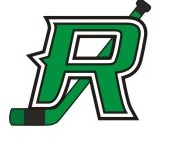                     Please note: At least one parent in the household is required to complete the ‘Respect In Sports’ Parent Course, before your child is considered registered, and permitted on the ice. NEW!! Player socks are included in this year’s registration fees. Picture packages will not be included this season’s fees, and will be the responsibility of the parent/guardian.Returning players MUST register online.   If you have not registered online previously, please read and follow steps as indicated under ‘Register Now’ tab.      Players new to the game or new residents to Rocky are required to contact the Registrar, registrar@rockyminorhockey.caATTENDANCE POLICYRocky Minor Hockey is an organized sports program that offers a competitive level to all registered members.  In order to maintain this competitive level members are asked to commit to the program to ensure player and team development is obtained each season. Repeated absences from practices, games and team events will not be tolerated due to the negative impact it creates within the team environment and to the developmental process as key elements of learning are missed. In all divisions, any player who acquires four absences &/or late arrival for games or practices, is subject to disciplinary action.  After six (6) absences &/or late arrival for games or practices, the family must meet with the coach, manager, division director and a member of the executive to assess the situation and determine whether further disciplinary action is necessary. Refunds will not be issued after October 01 with the exception of illness/injury or relocation outside RMHA boundaries.  All refunds are subject to a $50 administration fee.2017-18 FEESNEW!! A mandatory Volunteer Bond Fee will be implemented this season. $200 for first child, $50 each additional child.  Fee will be added to player registration.  For further information please refer to  ‘Volunteer Bond’ tab.Payment can be made in full or by pre-determined installments.You will have the option to select Credit Card or ‘Other’ for Payment.
If you select ‘Other’ you will need to contact Office Manager-Toni 403-895-0267
for immediate payment by Cash or Email Money Transfer.People having difficulty paying fees may apply to a RMHA committee to review their request.Websites are listed below for funding. EARLY REGISTRATION FOR RETURNING PLAYERS IS OPEN JUNE 01-30REGISTRATION WILL OPEN AGAIN AUGUST 01-15 – A $200 LATE FEE WILL BE APPLIEDFEES MUST BE PAID IN FULL BY SEPTEMBER 1ST.  You will be contacted by your division director as to your first ice time (September).  Please ensure that your contact information is current and correct, when registering.Please note, regular dates and times for practices, will not be confirmed until team registration is complete.Your division director information, will be located on the 'Divisions' page of the website.TYKES2011-2013Male /FemaleAll beginner players’ ages 4 to 6 as of December 31 will be registered in the Tykes and Dynamite Program.  Players will be accepted into the Program if an evaluation indicates their ability to skate AND their readiness for the Program.  One hour per week. This level will play zero games, and will focus on developing skating skills and introducing young players to hockey basics. $260+ BondDYNAMITE2011-2012Male /FemaleDynamites will consist of players with more advanced skating and hockey skills fitting into a pre-novice level, and are ready for competitive hockey.  Players will be evaluated and placed on equal teams. Teams will have 1 practice per week and games throughout the season. The ultimate goal of this level of hockey is to make the first impression of hockey a positive one for all players. Aligning with the guidelines for Dynamite aged players, the official playing surface for games is reduced to one-half.$575+ BondNOVICE2009-2010Male /FemaleNovice will consist of players ages 7 to 8.  Players will be evaluated and placed on teams.  Novice teams will have 1 or 2 practices per week on a 3 week rotation. Teams play in the West Country Minor Hockey Association. (WCMHA)$630+ BondATOM  2007-2008Male /Female* Players in Atom go through evaluations to select teams.  Atoms will have 1 to 2 practices per week on a 3 week rotation. Teams will play in the CAHL.(Please visit CAHL website for information regarding league play$775+ BondATOM  2007-2008Male /Female* Atom ‘A’ Tryouts- Players trying out for top tier team will be charged an additional $65 for 2 guaranteed ice times.$840+ Bond PEEWEE2005-2006Male /Female*Players in Peewee go through evaluations to select teams.  Peewee will have 1 to 2 practices per week on a 3 week rotation. Teams will play in the CAHL.(Please visit CAHL website for information regarding league play)$845+ BondPEEWEE2005-2006Male /Female*Peewee ‘A’ Tryouts- Players trying out for top tier team will be charged an additional $65 for 2 guaranteed ice times.$910 + BondBANTAM2003-2004Male /Female*Players in Bantam go through evaluations to select teams.  Bantams will have 2 practices per week on a 3 week rotation. Teams will play in the CAHL.(Please visit CAHL website for information regarding league play$925+ BondBANTAM2003-2004Male /Female*Bantam ‘A’ Tryouts- Players trying out for top tier team will be charged an additional $65 for 2 guaranteed ice times$990+ BondMIDGET2000-2002Male /Female*Players in Midget go through evaluations to select teams.  Midgets will have 2 practices per week on a 3 week rotation. Teams will play in the CAHL.(Please visit CAHL website for information regarding league play$985+ BondMIDGET2000-2002Male /Female*Midget ‘A’ Tryouts- Players trying out for top tier team will be charged an additional $65 for 2 guaranteed ice times$1050+ Bond*FEMALE LEAGUE-  For further information contact  Tracy @ registrar@rockyminorhockey.ca ORNicky Currie <westcentralwildcatshockey@gmail.com>*FEMALE LEAGUE-  For further information contact  Tracy @ registrar@rockyminorhockey.ca ORNicky Currie <westcentralwildcatshockey@gmail.com>*FEMALE LEAGUE-  For further information contact  Tracy @ registrar@rockyminorhockey.ca ORNicky Currie <westcentralwildcatshockey@gmail.com>3 ON 3Atom/Peewee/Bantam/Midget players - 4 or 5 (TBD) sessions beginning Tuesday Sept 6.  Confirmed dates will be posted on website.  $70GOALIE CLINICOffered to RMHA goalies, for a one -time fee. Clinics will be held throughout the season.  $50FUNDING PROGRAMSKIDSPORT- http://www.kidsportcanada.ca/
JUMPSTART- http://jumpstart.canadiantire.ca/en/LACE EM UP- http://www.laceemup.ca/KIDSPORT- http://www.kidsportcanada.ca/
JUMPSTART- http://jumpstart.canadiantire.ca/en/LACE EM UP- http://www.laceemup.ca/